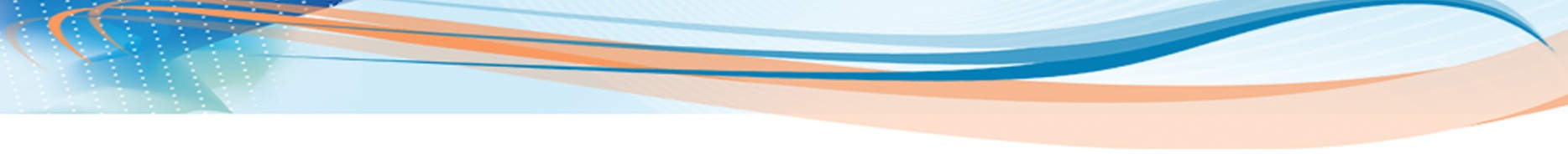 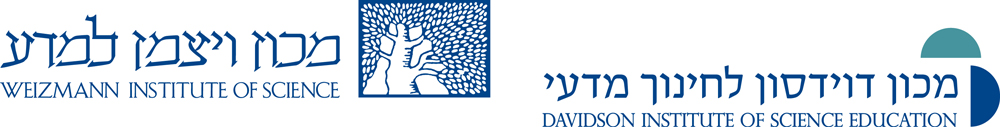 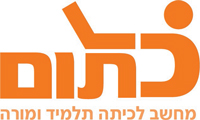 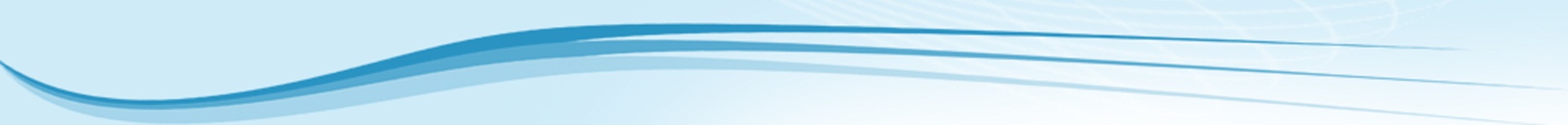 בעיות קיצון – פעילות פתיחההחצר המלבנית בעלת השטח הגדול ביותרלרשותנו 20 מטר של גדר ואני מעוניינים לבנות חצר מלבנית.
מהו השטח הגדול ביותר של חצר שנוכל לבנות?מהן מידות החצר המלבנית במקרה זה?מלאו את הטבלה הבאה והעלו השערה לפתרון השאלות שהוצגו במשימת הפתיחה: פתחו את היישומון 
בלוח הסרטוט הימני סמנוV  במשבצת של "עקוב אחר השתנות השטח", 
ובלוח הסרטוט השמאלי גררו את הנקודה A.
מה מתארת הפונקציה שהתקבלה בלוח סרטוט הימני?_________________________
אמתו את השערתכם בעזרת הסרטוט הדינאמי.
השטח המקסימלי של החצר המלבנית שנוכל לבנות: __________מיימדי החצר המלבנית במקרה זה הם:___________איזה מלבן מיוחד קיבלתם? _________
תחום ההגדרה של הפונקציה המתוארת בבעיה: ____________
שנו את היקף המלבן במשבצת   ל-28 ס"מ. גררו את הנקודה A. 
איזה מלבן נותן את השטח המקסימלי?__________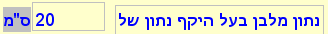 
חזרו על הפעולה עם הצבת הערך של היקף 24 ס"מ. 
איזה מלבן נותן את השטח המקסימלי?__________

כיצד תוכלו להוכיח באופן כללי את מה שקיבלתם עבור היקף מלבן P?שם המדריכה: יפית אביטלשם הפעילות:בעיות קיצון – פעילות פתיחהתחום תוכן, שכבת גיל:כיתות י', 4-5 יח"לשנת פיתוח:תשע"ו, 2016אורך צלע aצלע bשטח החצר המלבנית1234xS(x)=             